IZVJEŠĆE SA ŽUPANIJSKOG NATJECANJA IZ TALIJANSKOGA JEZIKAodržanog 20. veljače 2020.	Dana 20. veljače 2020. Srednja škola Zabok bila je domaćin Županijskog natjecanja iz talijanskoga jezika. Natjecanju su pristupile dvije učenice Srednje škole Zabok u kategoriji "Strukovne škole": Magdalena Kušan (4. htt) i Larisa Finger (3. htt).  	Učenica Magdalena Kušan osvojila je prvo, dok je učenica Larisa Finger osvojila drugo mjesto na natjecanju i ovom prigodom im od srca čestitamo! Učenice je pripremala profesorica Vlatka Benko.							Predsjednica Županijskog povjerenstvaza organizaciju i provođenje županijskog natjecanja								 iz talijanskoga jezika								     Vlatka Benko, prof.U Zaboku 20. veljače 2020.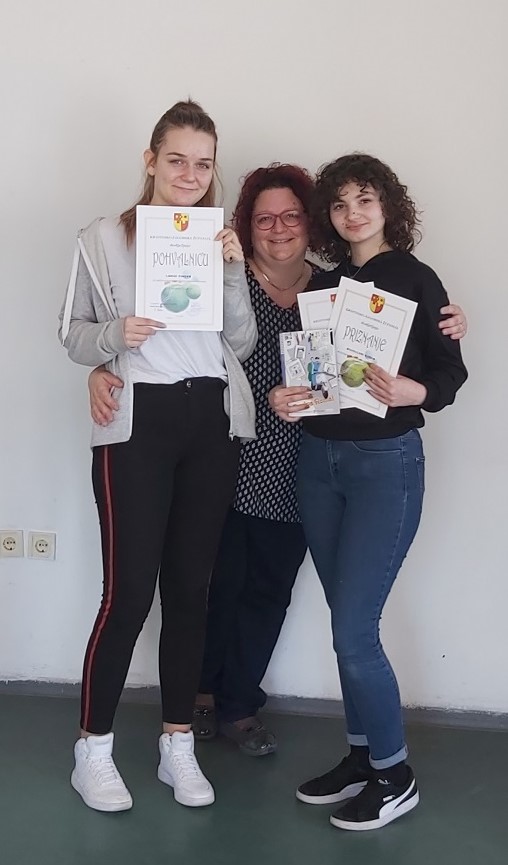 